Pysanky Design Symbolism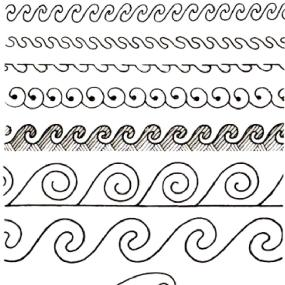 Eternity BandHarmony, immortality, infinity, and motion. Evil spirits were said to land on the pysanka and be trapped inside the eternity band.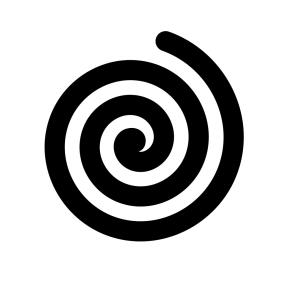 SpiralAncient depiction of a snake (Pagan god of earth and water). It is a protection symbol. Evil spirits would get lost and trapped in the spiral.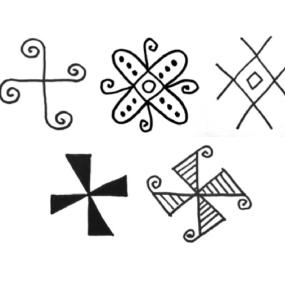 Windmill/Swastika (Svarha)Ancient solar symbol. God of the sun, sky, and thunder. Depicts movement of the sun across the sky.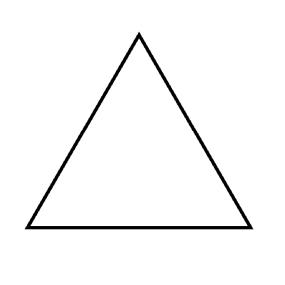 TriangleChristian meaning: Holy Trinity, Pagan meaning: mother father and child, earth air and water, or birth life and death.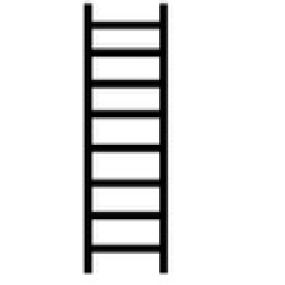 LadderAscension, connection between heaven and earth, perfection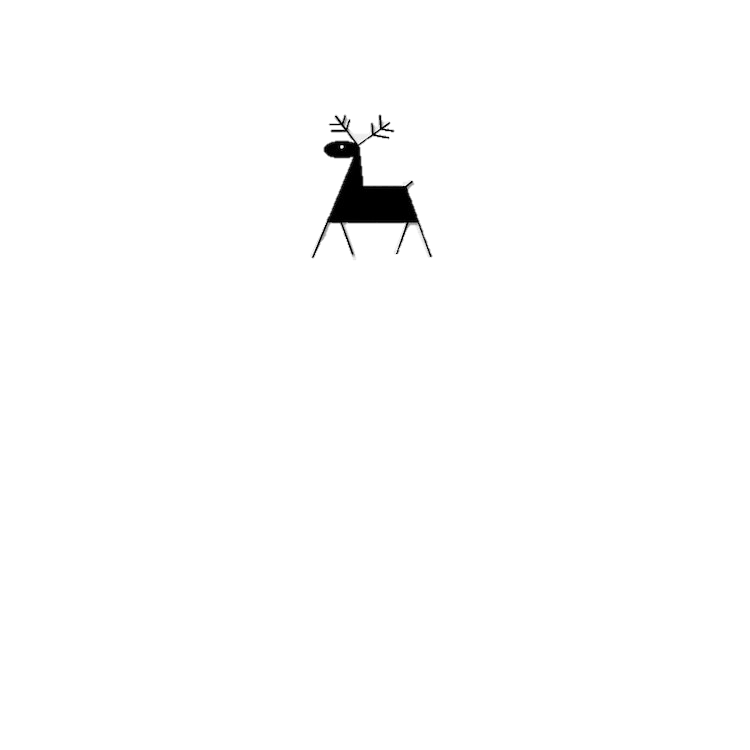 Deer, Horse, Ram (or their horns)Wealth and Prosperity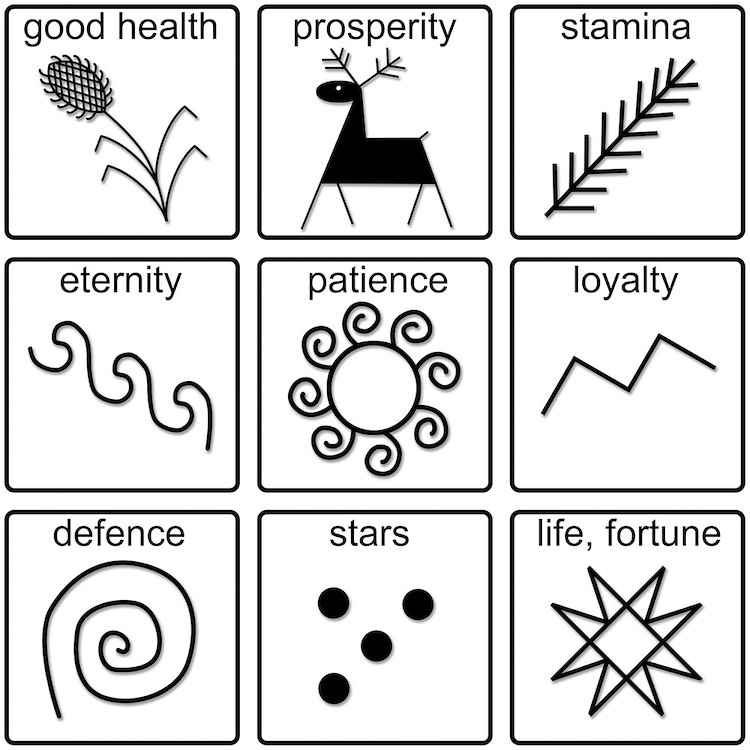 Saw/Wolf’s TeethFire, Life-Giving HeatAlso known as wolf’s teeth, symbolizing loyalty and wisdomResheto (Netting)Protection from evil spirits. Usually fills other elements like triangles, circles, squares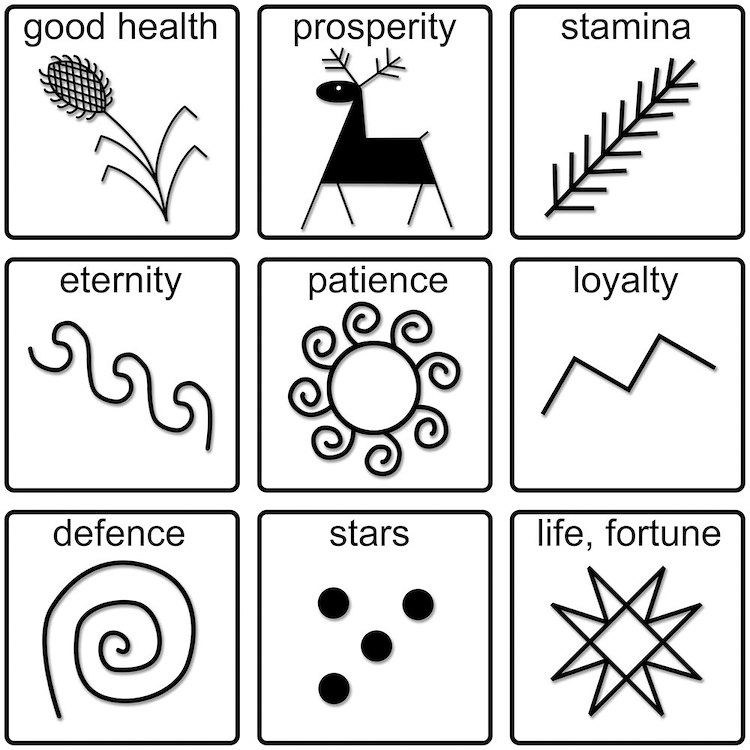 WheatWishes for a good harvest and good healthDotsStarsPine NeedlesHealth, Stamina, Eternal Youth